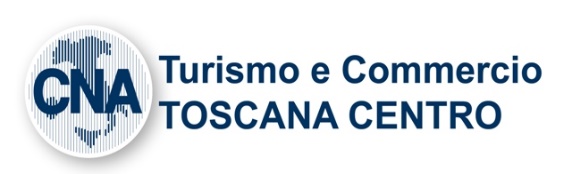    Scheda Azienda Nome dell’Azienda:Partita Iva:Indirizzo:Telefono:Email:Sito web:Referente aziendale:Settore (Agroalimentare, Artigianato Artistico, etc.):Di cosa si occupa l’azienda? Quali attività possono effettuare/praticare i viaggiatori? Possono assistere al ciclo produttivo? Possono cimentarsi in attività manuali (es. possono provare a lavorare il metallo, la terracotta)? L’azienda dispone di laboratori? La location è adatta a bambini? Quanti viaggiatori può ospitare l’azienda?Hai quantificato il prezzo con il quale la tua azienda offrirebbe tali servizi?Parlate lingue straniere (inglese, spagnolo, tedesco, etc.)?CNA Turismo e CommercioScheda azienda da compilare e inviare a francesca.moriconi@cnatoscanacentro.it entro venerdì 28 febbraio 2020 